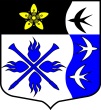 ЛЕНИНГРАДСКАЯ ОБЛАСТЬЛУЖСКИЙ МУНИЦИПАЛЬНЫЙ РАЙОНАДМИНИСТРАЦИЯ ТОРКОВИЧСКОГО СЕЛЬСКОГОПОСЕЛЕНИЯПОСТАНОВЛЕНИЕ                    от 27февраля 2020 г   № 22В соответствии с Федеральным законом от 27.07.2010 № 210-ФЗ года «Об организации предоставления государственных и муниципальных услуг», постановлением администрации Торковичского сельского поселения  от 22.04.2011 № 26 «Об утверждении Порядка разработки и утверждения административных регламентов предоставления муниципальных услуг (исполнения муниципальных функций) в Торковичском сельском поселении» (с изменениями, внесенными постановлением № 145 от 19.12.2018 года),  ПОСТАНОВЛЯЮ:    1.Внести изменения в постановление администрации Торковичского сельского поселения от 03.02.2016 г. № 13 « Об утверждении административного регламента предоставления администрацией Торковичского сельского поселения муниципальной услуги «Предоставление доступа к справочно-поисковому аппарату библиотек, базам данных».    1.1. Раздел 2. Административного регламента Стандарт предоставления муниципальной услуги дополнить пунктом 2.7.1. следующего содержания:«2.7.1. «Порядок доступа к фондам библиотек , перечень основных услуг и условия их предоставления библиотеками устанавливаются в соответствии с уставами библиотек или локальными нормативными актами организаций, структурными подразделениями которых являются библиотеки, законодательством Российской Федерации о государственной и иной охраняемой законом тайне и законодательством об обеспечении сохранности культурного достояния народов Российской Федерации.»    2. Постановление вступает в силу со дня его официального опубликования    3. Разместить на официальном сайте администрации Торковичского сельского поселения http://torkovichiadm.ru4. Контроль за исполнением постановления оставляю за собой. Глава администрацииТорковичского сельского поселения					    Е.В.Иванова           О внесении изменений в постановление администрации Торковичского сельского поселения от 03.02.2016 г. № 13 « Об утверждении административного регламента предоставления администрацией Торковичского сельского поселения муниципальной услуги «Предоставление доступа к справочно-поисковому аппарату библиотек, базам данных».